Агитпоезд «Есть память, которой не будет конца»3 маяд. Такашур;д. Кокуевка;д. Малыши4 мая д. Осиновка;д. Т-Бояры;д. Каменный Перебор;д.Четай5 маяд. Кабачки;д. Малиновка;д. ЯшкиноРайонным центром культуры и досуга совместно с Центральной библиотекой организован агитпоезд, посвящённый  Дню Великой Победы под названием «Есть память, которой не будет конца». Целью этого мероприятия  является  посещение  отдалённых деревень, где отсутствуют сельские клубы с культурно-массовой и информационной программой. Первой остановкой этого агитпоезда стала деревня Такашур. Практически всё немногочисленное  население собралось на встречу с артистами. Ведущая концертной бригады Шиляева Татьяна Николаевна поздравила всех присутствующих с наступающим праздником Победы и представила слово ансамблю «Мелодия души», которые под прекрасный аккомпанемент  Сергея Кузнецова  и аплодисменты  зрителей исполняли  песни Победы: «Три танкиста», «День Победы» и др. Не оставил никого равнодушным рассказ о своём военном детстве ветерана труда Маргариты Александровны Зайнуллиной. Очень тепло встретили зрители песни в исполнении Дианы Рябчиковой. А библиотекари отдела обслуживания Центральной  библиотеки Макарова Ольга Николаевна и Ермакова Светлана Юрьевна  читали стихи кильмезских поэтов, написанных о войне. Работники библиотеки  рассказали о сборнике о ветеранах войны- кильмезянах, выпущенном Центральной библиотекой «Поклонимся и павшим и живым», куда вошли фамилии  более 500  кильмезян, воевавших на фронтах Великой Отечественной. Обратились к жителям деревень предоставлять информацию о своих родственниках-ветеранах. В этот день агитпоезд  прибыл еще в 2 деревни это Кокуевка и Малыши и везде  их встречали  очень радушно и сердечно. А впереди ещё поездки  в 7 населённых пунктов, где их с нетерпением ждут.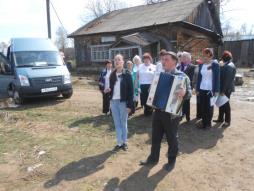 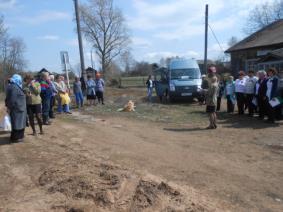 Выступление агитпоезда в д. Такашур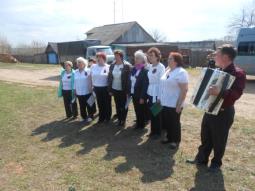 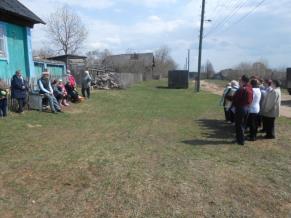 Выступление в д. Кокуевка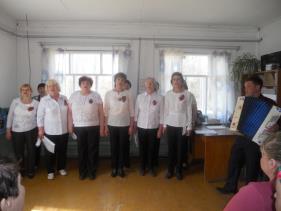 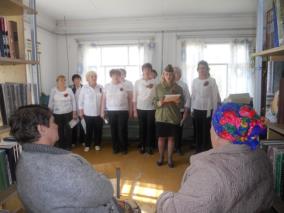 Выступление в д. Малыши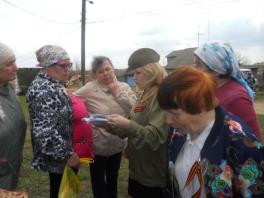 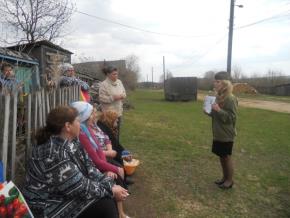 Библиотекарь Макарова О.Н. проводит обзор по книге о воинах-кильмезянах «Поклонимся и павшим и живым»